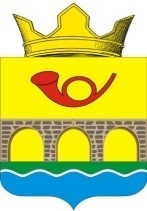  АДМИНИСТРАЦИЯ САМБЕКСКОГО СЕЛЬСКОГО ПОСЕЛЕНИЯНЕКЛИНОВСКОГО РАЙОНА РОСТОВСКОЙ ОБЛАСТИ=====================================================================ПОСТАНОВЛЕНИЕ         28.02. 2019 года                                    с. Самбек                                                  № 6 Об утверждении Положения о порядке и сроках применениявзысканий к муниципальным служащим  Администрации Самбекского сельского поселения за несоблюдение ограничений и запретов, требований о предотвращении или об урегулировании конфликта интересов и неисполнение обязанностей, установленных в целях противодействия коррупции.В соответствии с Федеральным законом от 02.03.2007 № 25-ФЗ 
«О муниципальной службе в Российской Федерации» и Областным законом от 09.10.2007 № 786-ЗС «О муниципальной службе в Ростовской области» Администрация  Самбекского сельского поселения постановляет:          1. Утвердить Положение о порядке и сроках применения взысканий к муниципальным служащим Администрации Самбекского сельского поселения за несоблюдение ограничений и запретов, требований о предотвращении или об урегулировании конфликта интересов и неисполнение обязанностей, установленных в целях противодействия коррупции, согласно приложению.2. Настоящее постановление вступает в силу со дня его официального опубликования  (обнародования).3. Контроль за исполнением постановления оставляю за собой.Глава АдминистрацииСамбекского сельского поселения                                           М.А.СоболевскийПриложениек постановлению Администрации Самбекского сельского поселения от  28.02.2019 года № 6ПОЛОЖЕНИЕ
о порядке и сроках применения взысканий к муниципальным служащим Администрации Самбекского сельского поселения за несоблюдение ограничений и запретов, требований о предотвращении или об урегулировании конфликта интересов и неисполнение обязанностей, установленных в целях противодействия коррупции1. Настоящее Положение устанавливает порядок и сроки применения взысканий к муниципальным служащим, замещающим должности муниципальной службы в Администрации Самбекского сельского поселения, отраслевых (функциональных) органах Администрации Самбекского сельского поселения (далее – муниципальные служащие), за несоблюдение ими ограничений и запретов, требований о предотвращении или об урегулировании конфликта интересов и неисполнение обязанностей, установленных в целях противодействия коррупции.2. За несоблюдение муниципальным служащим ограничений и запретов, требований о предотвращении или об урегулировании конфликта интересов 
и неисполнение обязанностей, установленных в целях противодействия коррупции Федеральным законом от 02.03.2007 № 25-ФЗ «О муниципальной службе 
в Российской Федерации» (далее – Федеральный закон № 25-ФЗ), Федеральным законом от 25.12.2008 № 273-ФЗ «О противодействии коррупции» и другими федеральными законами, налагаются взыскания, предусмотренные статьей 27  Федерального закона № 25-ФЗ.Муниципальный служащий подлежит увольнению с муниципальной службы в связи с утратой доверия в случаях совершения правонарушений, установленных статьями 141и 15 Федерального закона № 25-ФЗ.3. Взыскания, предусмотренные статьями 141,15и 27 Федерального закона № 25-ФЗ, применяются на основании:3.1. Доклада о результатах проверки, проведенной отделом кадров Администрации Самбекского сельского поселения (отраслевого (функционального) органа Администрации Самбекского сельского поселения либо ответственным должностным лицом по профилактике коррупционных и иных правонарушений.3.2. Рекомендации комиссии по соблюдению требований к служебному поведению муниципальных служащих и урегулированию конфликта интересов в случае, если доклад о результатах проверки направлялся в комиссию по соблюдению требований к служебному поведению муниципальных служащих и урегулированию конфликта интересов Администрации Самбекского сельского поселения.3.3. Доклада отдела кадров Администрации Самбекского сельского поселения (отраслевого (функционального) органа Администрации Самбекского сельского поселения) либо ответственного должностного лица по профилактике коррупционных и иных правонарушений о совершении коррупционного правонарушения, в котором излагаются фактические обстоятельства его совершения, и письменного объяснения муниципального служащего только с его согласия и при условии признания им факта совершения коррупционного правонарушения (за исключением применения взыскания в виде увольнения в связи с утратой доверия).3.4. Объяснений муниципального служащего.3.5. Иных материалов.4. При применении взысканий, предусмотренных статьями 141,15 и 27 Федерального закона № 25-ФЗ, учитываются характер совершенного муниципальным служащим коррупционного правонарушения, его тяжесть, обстоятельства, при которых оно совершено, соблюдение муниципальным служащим других ограничений и запретов, требований о предотвращении или об урегулировании конфликта интересов и исполнение им обязанностей, установленных в целях противодействия коррупции, а также предшествующие результаты исполнения муниципальным служащим своих должностных обязанностей.5. До применения взысканий глава Администрации Самбекского сельского поселения, либо руководитель отраслевого (функционального) органа Администрации Самбекского сельского поселения, являющийся представителем нанимателя (работодателем), должен затребовать от муниципального служащего объяснение. В случае отказа муниципального служащего дать такое объяснение составляется акт о его отказе.Непредоставление муниципальным служащим объяснения не является препятствием для применения взыскания.6. В правовом акте Администрации Самбекского сельского поселения, правовом акте руководителя отраслевого (функционального) органа Администрации Самбекского сельского поселения) о применении к муниципальному служащему взыскания за совершение коррупционного правонарушения в качестве основания применения взыскания указывается часть 1 или 2 статьи 271 Федерального закона № 25-ФЗ.Правовой акт Администрации Самбекского сельского поселения, правовой акт руководителя (отраслевого (функционального) органа Администрации Самбекского сельского поселения) о применении к муниципальному служащему взыскания за совершение коррупционного правонарушения объявляется муниципальному служащему под роспись в течение трех рабочих дней со дня его издания, не считая времени отсутствия муниципального служащего на работе. Если муниципальный служащий отказывается ознакомиться с указанным правовым актом под роспись, то составляется соответствующий акт.7. За каждое коррупционное нарушение может быть применено только одно взыскание.8. Взыскания, предусмотренные статьями 141,15 и 27 Федерального закона               № 25-ФЗ, применяются не позднее шести месяцев со дня поступления информации о совершении муниципальным служащим коррупционного правонарушения и не позднее трех лет со дня его совершения.9. В течение срока действия взыскания за совершение коррупционного правонарушения меры поощрения к муниципальному служащему не применяются.10. Сведения о применении к муниципальному служащему взыскания в виде увольнения в связи с утратой доверия направляются для включения в реестр лиц, уволенных в связи с утратой доверия в порядке, установленном постановлением Правительства Российской Федерации от 05.03.2018 № 228 «О реестре лиц, уволенных в связи с утратой доверия».